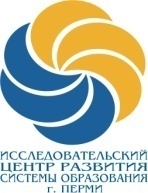 МАОУ ДПО «Центр развития системы образования» г.Перми614036, г. Пермь, ул.Нефтяников, д.50 Тел.(342) 226-18-68, факс 226-16-86ИНН/КПП 5905007033/590501001, E-mail: mail@crsoperm.ruЛицензия № 59Л01 4981 от 17.02.2016 годаИНФОРМАЦИОННОЕ ПИСЬМОУважаемые коллеги! Приглашаем Вас принять участие в  городском конкурсе методических разработок«Открытие года»Приложение 1Положение о проведении городского конкурса «Открытие года»Приложение 2 Критерии оцениванияПриложение 3 Заявка участника  городского конкурса  «Открытие года»Вся дополнительная информация размещена на сайтеМАОУ ДПО «ЦРСО» г.Перми: www.crsoperm.ruБудем рады встрече с Вами!Приложение №1ПОЛОЖЕНИЕо проведении городского конкурса  «Открытие года»
I.Общие положенияПоложение определяет порядок организации, проведения и подведения итогов городского конкурса  «Открытие года» (далее – Конкурс). Конкурс проводится при поддержке МАОУ ДПО «Центр развития системы образования» г.Перми.Участники Конкурса – учителя муниципальных образовательных учреждений города Перми и педагоги учреждений дополнительного образования (далее – педагоги).Цели и задачи КонкурсаЦель Конкурса -  развитие профессионального мастерства педагогов.Задачи Конкурса:выявить педагогов, имеющих высокую профессиональную компетенцию, положительные результаты работы и активную жизненную позицию;создать условия для профессиональной самореализации, развития творческого потенциала участников Конкурса, их мотивации к поиску инновационных идей и форм деятельности.поиск педагогических идей инновационных практик по обновлению содержания педагогических технологий в деятельности учителяIII. Номинации Конкурса3.1.Конкурс методических разработок.3.2. Номинации конкурса (допускается только индивидуальное участие):Внеурочное занятие «Открытие года»;Классный час «Открытие года»;Урок «Открытие года»;Цифровые образовательные ресурсы «Открытие года»;IV.Требования к представляемым материалам4.1. Конкурсные материалы можно представить в форме эссе, карты урока, конспекта занятия , анализа деятельности, образовательного проекта и т.д.4.2. Материалы предоставляются в оргкомитет Конкурса по электронной почте. 4.3. Работы выполняются в текстовом редакторе Microsoft Word; объем материала не более 5 печатных страниц формата А4; стиль Times New Roman, 14 пт, интервал 1 К текстовым материалам можно приложить фотоматериалы (не более 3-5 фото).4.3.Содержание конкурсного материала:- титульный лист:- содержательная часть, которая отражает инновационные идеи, технологии, деятельность педагога.V.Сроки и порядок проведения КонкурсаКонкурс проводится с 13 апреля по 08 мая 2020 года. С 13 апреля по 30 апреля 2020 года – прием работ по электронной почте mary.demido2013@yandex.ru5.3. В теме электронного письма указывается название номинации.  В одном письме может размещаться материал только одного участника (заявка, работа, скан-копия чека об оплате). 5.4.С 01.05.2020 года по 07.05.2020 года – работа жюри по оцениванию работ конкурсантов.5.5. Итоги Конкурса будут размещены на сайте МАОУ ДПО «ЦРСО» г.Перми 08 мая 2020 года.VI.Условия участия в Конкурсе6.1.Участники Конкурса получают Сертификаты участника в электронном виде.6.2. Победители Конкурса по номинациям получают Дипломы в электронном виде.6.3.Материалы, отправленные на Конкурс, не рецензируются и не возвращаются участнику.6.4.Лучшие материалы Конкурса публикуются на сайте МАОУ ДПО «ЦРСО» г.Пермиhttp://www.crsoperm.ru/и могут быть использованы любым участником образовательного процесса г.Перми.6.5.Участие в Конкурсе платное. Организационный взнос за участие в Конкурсе –350 рублей. Данный организационный взнос дает право на получение участниками Конкурса наградного материала в электронном варианте.Жюри КонкурсаДля экспертизы и оценки материалов участников создается жюри по номинациям, один из членов жюри – председатель. Работы оцениваются в соответствии с прилагаемыми критериями (прил.2).
В состав жюри включаются педагогиобразовательных учреждений города, руководители ГПГ , ГМО, методисты МАОУ ДПО «ЦРСО» г.Перми.Количественный состав жюри в каждой номинации не более 3-х человек.Организационный комитет КонкурсаКоординатор конкурса – Демидова Марина Васильевна, методист МАОУ ДПО «ЦРСО», тел. 89223448356, e-mail: mary.demido2013@yandex.ruИнформация о Конкурсе представлена на сайте МАОУ ДПО «ЦРСО» г. Перми:http://www.crsoperm.ru/Реквизиты для оплаты оргвзноса за участие в Конкурсе: Муниципальное автономное образовательное учреждение дополнительного профессионального образования «Центр развития системы образования» г.Перми, адрес: 614036, г. Пермь, ул. Нефтяников, 50, ИНН 5905007033, КПП 590501001, Департамент Финансов администрации города Перми (МАОУ ДПО «ЦРСО» г. Перми, л/с 08930000355), р/с 40701810157733000003, ОТДЕЛЕНИЕ ПЕРМЬ г. ПЕРМЬ; БИК: 045773001,КБК 00000000000000000130, ОКАТМО 57701000. Обязательно указываются: ФИО участника; назначение платежа: Оргвзнос за конкурс «Открытие года»	Приложение №2Критерии оценки конкурсных материаловМаксимальное количество баллов – 27Приложение №3ЗАЯВКАучастника городского конкурса «Открытие года»ФИО автора ФИО автора ДолжностьУчитель какого предметаПедагогический стажМесто работыПолное название ОУТелефонe-mailназвание номинации№КритерийБаллыОригинальность воплощения идеи и его социальнаязначимость5Разнообразие и целесообразность методических приемов, способствующих ценностно-личностному развитию обучающихся5Инновационное содержание работы5Отражена личная позиция автора 5Представленный материал оригинален, соблюдены языковые нормы, нет плагиата5Дополнительные баллы жюри21.Общие сведения1.Общие сведенияФамилия, имя, отчество участника (полностью)Фамилия, имя, отчество участника (полностью)Впишите данные плательщика оргвзноса:Впишите данные плательщика оргвзноса:Заказчик (на чьё имя чек об оплате):Дата рождения:Адрес:Паспорт серия:    №    выдан когда:кем:Заказчик (на чьё имя чек об оплате):Дата рождения:Адрес:Паспорт серия:    №    выдан когда:кем:2. Сведения о работе2. Сведения о работеМесто работы (полное наименование образовательного учреждения в соответствии с уставом)Должность (предмет)3. Сведения о конкурсных материалах3. Сведения о конкурсных материалахНоминация (в соответствии с Положением)4. Контакты4. КонтактыМобильный телефонЭлектронная почта для рассылки наградного материалаФ.И.О. члена администрации ОУ для контактов с оргкомитетом конкурса, контактный телефон.